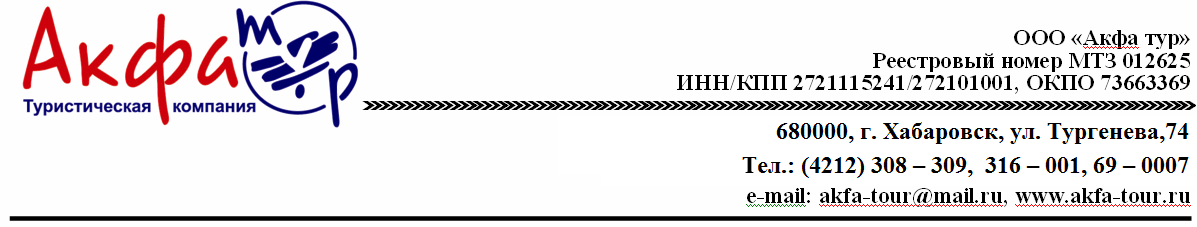 Тур «Никто не забыт и ничто не забыто…» (октябрь 2019 - апрель 2020)4 дня / 3 ночиВ СТОИМОСТЬ ВКЛЮЧЕНО:встреча на вокзале или в аэропорту с 07:00;проживание (согласно выбранному варианту);питание: завтраки (со второго дня тура), обеды – ежедневно;экскурсионная программа, включая входные билеты в музеи;услуги экскурсовода;транспорт - по программе;трансфер на вокзал или в аэропорт в день отъезда по окончании экскурсионной программы.ДОПОЛНИТЕЛЬНО ОПЛАЧИВАЕТСЯ:ранняя встреча:
с 06:00 до 07:00 – 4400 рублей на группу,
с 05:00 до 06:00 – 6200 рублей на группу;завтрак в первый день тура (от 250 руб./чел);ужин в кафе города (от 350 руб./чел);проезд на общественном транспорте;авиаперелет Хабаровск-С-Петербург-Хабаровскуслуги камеры хранения на вокзале.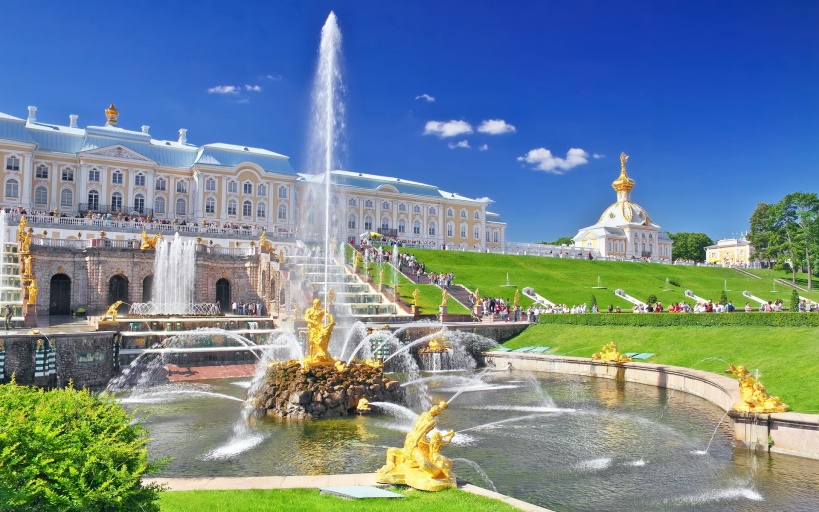 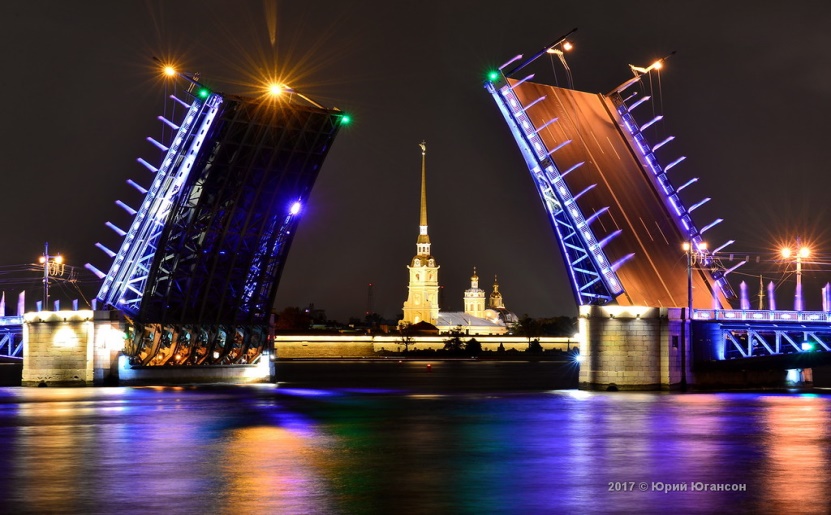 Ориентировочная программа тураВозможно изменение порядка проведения экскурсий, а также замена их на равноценныеСтоимость тура на человека: